5.11.2018  Referat fra Rotarymøte.Sted: Thon hotellTema: Forfatter  Johannes Bjarne Alm presenterer sitt forfatterskap.Tilstede:: 23 medlemmerÅpningssang:  Gryta hennar mor akk av Steinar på trekkspill3 min: v/Sølvi Lillebø Remøy Sølvi informerer om ny, stor skolereform som skal innføres for grunnskoler og videregående skoler fra 2020. Reformen tar utgangspunkt i å skulle utvikle hele mennesket, skal omfatte menneskeverdet, identitet, mangfold, skaperglede, utforskningstrang og respekt for naturen for å nevne noe.Det er også et stort spørsmål hvilke læremidler som skal brukes. Blir bøkene borte og alt med nettbasert? I Herøy er en gruppe rektorer i gang med å jobbe med dette.TEMA: Besøk av forfatter Johannes Bjarne AlmAlm presenterer seg selv og sitt forfatterskap. Han er i utgangspunktet ingeniør og har jobba innen maritim sektor i mange år. Har fra han var liten gutt hatt fasinasjon av ishavslivet og har også selv vært med Polarstar på turer til Svalbard og ishavet. Far var fisker nord i ishavet. Har vært aktiv ved museet på Brandal og var med å gi ut Medlemsbladet, nå kalla Isflaket. Har alltid likt å skrive og spesielt intervjue folk som kan fortelle spennende historier. Forfatterskapet hans bygger på at han har intervjua mange både fra Sunnmøre og Nord-Norge. Utgivelser: Heftet Min sommar på Svalbard med Polarstar	         Boka  Fangstmann. Fiksjon, men mykje fakta.Siste bok:   Eventyret – med ”Fangstmann” til SvalbardFør siste boka tok han forfatterskole på nett som ga mange gode innspel til skriving.Forfatteren las noen avsnitt fra boka som er en roman i tradisjonell forstand, en feelgood roman med spenning, humor, romantikk og storpolitikk.Den er utgitt på eget forlag og kan kjøpes i de lokale bokhandlene. Det var mulighet for å kjøpe boka på møtet.Tove WorrenSekretær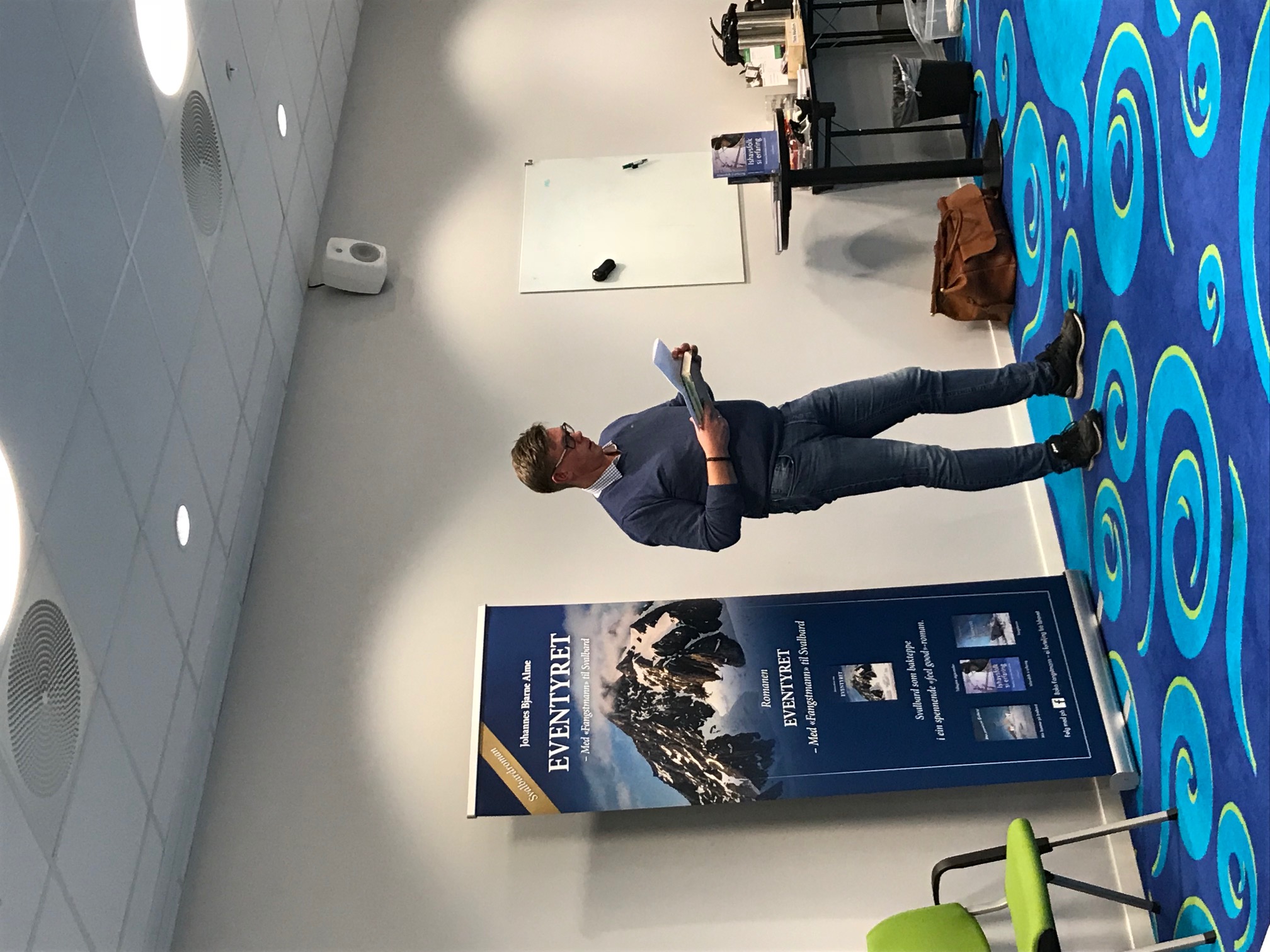 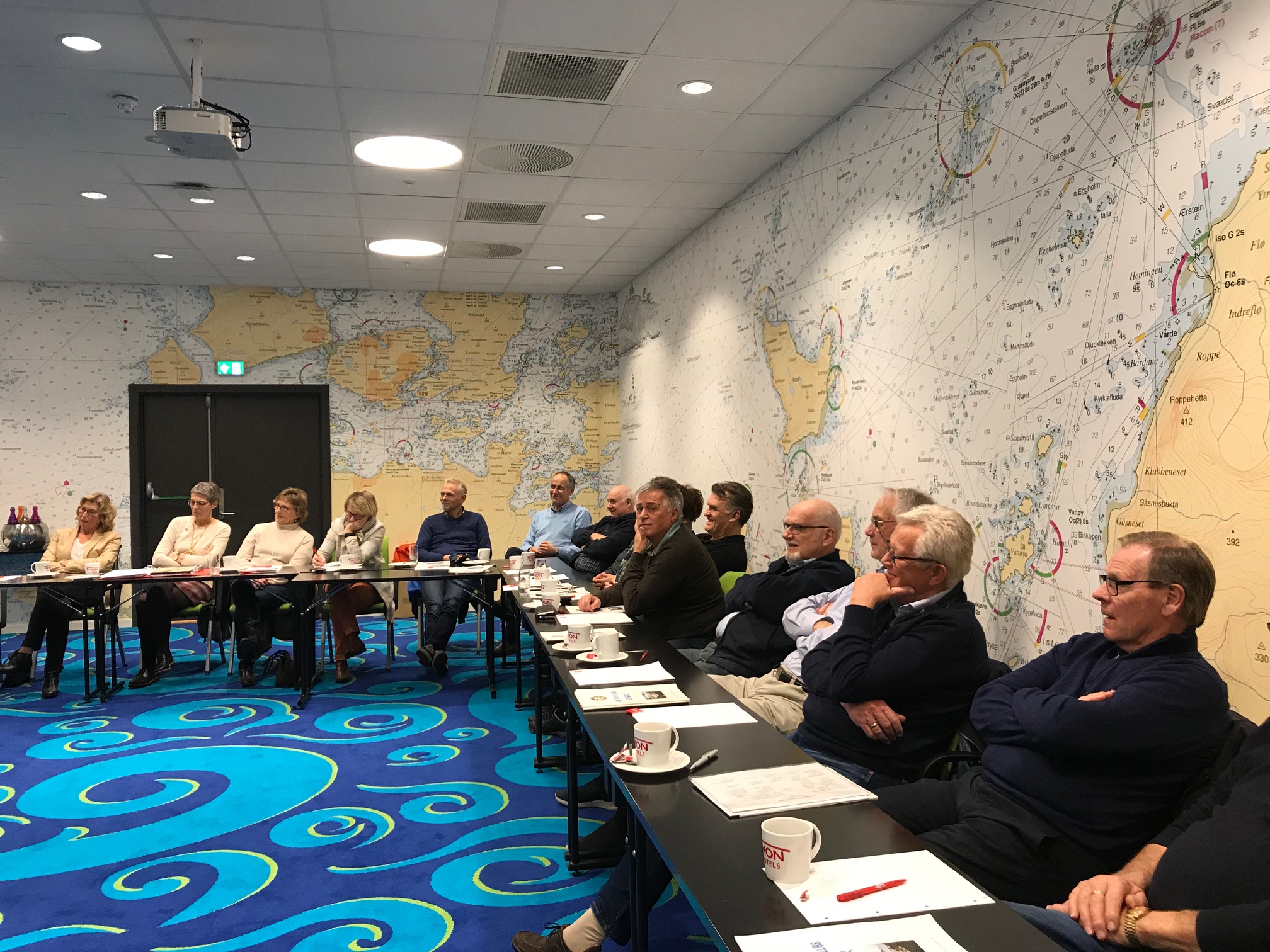 